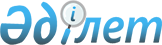 О внесении изменений в решение Жанааркинского районного маслихата от 21 декабря 2015 года № 49/335 "О районном бюджете на 2016-2018 годы"
					
			С истёкшим сроком
			
			
		
					Решение VII сессии Жанааркинского районного маслихата Карагандинской области от 2 декабря 2016 года № 7/59. Зарегистрировано Департаментом юстиции Карагандинской области 8 декабря 2016 года № 4041. Прекращено действие в связи с истечением срока
      В соответствии со статьей 109 Бюджетного кодекса Республики Казахстан от 4 декабря 2008 года, статьей 6 Закона Республики Казахстан от 23 января 2001 года "О местном государственном управлении и самоуправлении в Республике Казахстан", районный маслихат РЕШИЛ:

      1. Внести в решение Жанааркинского районного маслихата от 21 декабря 2015 года № 49/335 "О районном бюджете на 2016-2018 годы" (зарегистрировано в Реестре государственной регистрации нормативных правовых актов за № 3600, опубликовано в газете "Жаңаарқа" от 16 января 2016 года № 2-3 (9715-9716), в информационно-правовой системе "Әділет" 18 января 2016 года) следующие изменения:

      1) пункт 1 изложить в следующей редакции:

      "1. Утвердить бюджет района на 2016-2018 годы согласно приложениям 1, 2, 3 соответственно, в том числе:

      утвердить бюджет района на 2016 год согласно приложению 1 в следующих объемах:

      1) доходы 3 369 001 тысяч тенге:

      налоговые поступления 1 028 153 тысяч тенге;

      неналоговые поступления 6 463 тысяч тенге;

      поступления от продажи основного капитала 10 862 тысяч тенге;

      поступления трансфертов 2 323 523 тысяч тенге; 

      2) затраты 3 406 977 тысяч тенге; 

      3) чистое бюджетное кредитование 47 813 тысяч тенге:

      бюджетные кредиты 63 576 тысяч тенге;

      погашение бюджетных кредитов 15 763 тысяч тенге;

      4) сальдо по операциям с финансовыми активами 0 тысяч тенге:

      приобретение финансовых активов 0 тысяч тенге;

      поступление от продажи финансовых активов государства 0 тысяч тенге;

      5) дефицит (профицит) бюджета минус 85 789 тысяч тенге;

      6) финансирование дефицита (использование профицита) бюджета 85 789 тысяч тенге:

      поступление займов 63 576 тысяч тенге;

      погашение займов 21 195 тысяч тенге;

      используемые остатки бюджетных средств 43 408 тысяч тенге.";

      2) приложение 1, 4, 5, 6, 8, 10 к указанному решению изложить в новой редакции согласно приложениям 1, 2, 3, 4, 5, 6 к настоящему решению.

      2. Настоящее решение вводится в действие с 1 января 2016 года. Бюджет района на 2016 год Перечень бюджетных инвестиционных проектов на 2016 год Перечень местных бюджетных программ, не подлежащих секвестру в процессе исполнения бюджета района на 2016 год Целевые трансферты и бюджетные кредиты
выделенные Жанааркинскому району на 2016 год Услуги по обеспечению деятельности акима поселка, сельского округа на 2016 год Освещение улиц населенных пунктов на 2016 год
					© 2012. РГП на ПХВ «Институт законодательства и правовой информации Республики Казахстан» Министерства юстиции Республики Казахстан
				
      Председатель VІІ внеочередной
сессии районного маслихата

Ж. Рыспеков

      Секретарь районного маслихата

К. Имантусупов
Приложение 1
к решению Жанааркинского районного маслихата
от 2 декабря 2016 года № 7/59Приложение 1
к решению Жанааркинского районного маслихата
от 21 декабря 2015 года № 49/335
Категория
Категория
Категория
Категория
Сумма (тысяч тенге)
Класс
Класс
Класс
Сумма (тысяч тенге)
Подкласс
Подкласс
Сумма (тысяч тенге)
Наименование
Сумма (тысяч тенге)
I. Доходы
3369001
1
Налоговые поступления
1028153
01
Подоходный налог
251333
2
Индивидуальный подоходный налог
251333
03
Социальный налог
283548
1
Социальный налог
283548
04
Налоги на собственность
455499
1
Налоги на имущество
410373
3
Земельный налог
2029
4
Налог на транспортные средства
39618
5
Единый земельный налог
3479
05
Внутренние налоги на товары, работы и услуги
33865
2
Акцизы
3895
3
Поступления за использование природных и других ресурсов
15009
4
Сборы за ведение предпринимательской и профессиональной деятельности
14751
5
Налог на игорный бизнес
210
08
Обязательные платежи, взимаемые за совершение юридически значимых действий и (или) выдачу документов уполномоченными на то государственными органами или должностными лицами
3908
1
Государственная пошлина
3908
2
Неналоговые поступления
6463
01
Доходы от государственной собственности
5303
1
Поступления части чистого дохода государственных предприятий
3
5
Доходы от аренды имущества, находящегося в государственной собственности
5229
7
Вознаграждения по кредитам, выданным из государственного бюджета
19
9
Прочие доходы от государственной собственности
52
06
Прочие неналоговые поступления
1160
1
Прочие неналоговые поступления
1160
3
Поступления от продажи основного капитала
10862
01
Продажа государственного имущества, закрепленного за государственными учреждениями 
5110
1
Продажа государственного имущества, закрепленного за государственными учреждениями 
5110
03
Продажа земли и нематериальных активов
5752
1
Продажа земли 
5734
2
Продажа нематериальных активов
18
4
Поступления трансфертов
2323523
02
Трансферты из вышестоящих органов государственного управления
2323523
2
Трансферты из областного бюджета
2323523
Функциональная группа
Функциональная группа
Функциональная группа
Функциональная группа
Функциональная группа
Сумма (тысяч тенге)
Функциональная подгруппа
Функциональная подгруппа
Функциональная подгруппа
Функциональная подгруппа
Сумма (тысяч тенге)
Администратор бюджетных программ
Администратор бюджетных программ
Администратор бюджетных программ
Сумма (тысяч тенге)
Программа
Программа
Сумма (тысяч тенге)
Наименование
Сумма (тысяч тенге)
ІІ.Затраты
3406977
01
Государственные услуги общего характера
291432
1
Представительные, исполнительные и другие органы, выполняющие общие функции государственного управления
240380
112
Аппарат маслихата района (города областного значения)
15608
001
Услуги по обеспечению деятельности маслихата района (города областного значения)
15608
122
Аппарат акима района (города областного значения)
74115
001
Услуги по обеспечению деятельности акима района (города областного значения)
74115
123
Аппарат акима района в городе, города районного значения, поселка, села, сельского округа
150657
001
Услуги по обеспечению деятельности акима района в городе, города районного значения, поселка, села, сельского округа
150657
2
Финансовая деятельность
858
459
Отдел экономики и финансов района (города областного значения)
858
003
Проведение оценки имущества в целях налогообложения
758
010
Приватизация, управление коммунальным имуществом, постприватизационная деятельность и регулирование споров, связанных с этим
100
9
Прочие государственные услуги общего характера
50194
458
Отдел жилищно-коммунального хозяйства, пассажирского транспорта и автомобильных дорог района (города областного значения)
11663
001
Услуги по реализации государственной политики на местном уровне в области жилищно-коммунального хозяйства, пассажирского транспорта и автомобильных дорог 
11663
459
Отдел экономики и финансов района (города областного значения)
28244
001
Услуги по реализации государственной политики в области формирования и развития экономической политики, государственного планирования, исполнения бюджета и управления коммунальной собственностью района (города областного значения)
28244
494
Отдел предпринимательства и промышленности района (города областного значения)
10287
001
Услуги по реализации государственной политики на местном уровне в области развития предпринимательства и промышленности
10287
02
Оборона
4006
1
Военные нужды
4006
122
Аппарат акима района (города областного значения)
4006
005
Мероприятия в рамках исполнения всеобщей воинской обязанности
4006
04
Образование
2241507
1
Дошкольное воспитание и обучение
188492
464
Отдел образования района (города областного значения)
188492
040
Реализация государственного образовательного заказа в дошкольных организациях образования
188492
2
Начальное, основное среднее и общее среднее образование
1988810
123
Аппарат акима района в городе, города районного значения, поселка, села, сельского округа
3942
005
Организация бесплатного подвоза учащихся до школы и обратно в сельской местности
3942
464
Отдел образования района (города областного значения)
1949935
003
Общеобразовательное обучение
1919862
006
Дополнительное образование для детей
30073
465
Отдел физической культуры и спорта района (города областного значения)
34933
017
Дополнительное образование для детей и юношества по спорту
34933
9
Прочие услуги в области образования
64205
464
Отдел образования района (города областного значения)
64205
001
Услуги по реализации государственной политики на местном уровне в области образования
9999
005
Приобретение и доставка учебников, учебно-методических комплексов для государственных учреждений образования района (города областного значения)
26223
015
Ежемесячные выплаты денежных средств опекунам (попечителям) на содержание ребенка-сироты (детей-сирот), и ребенка (детей), оставшегося без попечения родителей
8511
029
Обследование психического здоровья детей и подростков и оказание психолого-медико-педагогической консультативной помощи населению
13942
067
Капитальные расходы подведомственных государственных учреждений и организаций
5530
06
Социальная помощь и социальное обеспечение
194357
1
Социальное обеспечение
48963
451
Отдел занятости и социальных программ района (города областного значения)
48963
005
Государственная адресная социальная помощь
12139
016
Государственные пособия на детей до 18 лет
28098
025
Внедрение обусловленной денежной помощи по проекту Өрлеу
8726
2
Социальная помощь
126710
451
Отдел занятости и социальных программ района (города областного значения)
126710
002
Программа занятости
36227
004
Оказание социальной помощи на приобретение топлива специалистам здравоохранения, образования, социального обеспечения, культуры, спорта и ветеринарии в сельской местности в соответствии с законодательством Республики Казахстан
9992
006
Оказание жилищной помощи
4800
007
Социальная помощь отдельным категориям нуждающихся граждан по решениям местных представительных органов
26504
010
Материальное обеспечение детей-инвалидов, воспитывающихся и обучающихся на дому
585
014
Оказание социальной помощи нуждающимся гражданам на дому
31518
017
Обеспечение нуждающихся инвалидов обязательными гигиеническими средствами и предоставление услуг специалистами жестового языка, индивидуальными помощниками в соответствии с индивидуальной программой реабилитации инвалида
16972
023
Обеспечение деятельности центров занятости населения
112
9
Прочие услуги в области социальной помощи и социального обеспечения
18684
451
Отдел занятости и социальных программ района (города областного значения)
18684
001
Услуги по реализации государственной политики на местном уровне в области обеспечения занятости и реализации социальных программ для населения
17969
011
Оплата услуг по зачислению, выплате и доставке пособий и других социальных выплат
715
07
Жилищно-коммунальное хозяйство
112682
1
Жилищное хозяйство
99557
123
Аппарат акима района в городе, города районного значения, поселка, села, сельского округа
4723
027
Ремонт и благоустройство объектов в рамках развития городов и сельских населенных пунктов по Дорожной карте занятости 2020
4723
455
Отдел культуры и развития языков района (города областного значения)
2641
024
Ремонт объектов в рамках развития городов и сельских населенных пунктов по Дорожной карте занятости 2020
2641
458
Отдел жилищно-коммунального хозяйства, пассажирского транспорта и автомобильных дорог района (города областного значения)
11726
041
Ремонт и благоустройство объектов в рамках развития городов и сельских населенных пунктов по Дорожной карте занятости 2020
11726
464
Отдел образования района (города областного значения)
2066
026
Ремонт объектов в рамках развития городов и сельских населенных пунктов по Дорожной карте занятости 2020
2066
465
Отдел физической культуры и спорта района (города областного значения)
734
009
Ремонт объектов в рамках развития городов и сельских населенных пунктов по Дорожной карте занятости 2020
734
467
Отдел строительства района (города областного значения)
71753
003
Проектирование и (или) строительство, реконструкция жилья коммунального жилищного фонда
10000
004
Проектирование, развитие и (или) обустройство инженерно-коммуникационной инфраструктуры
61753
479
Отдел жилищной инспекции района (города областного значения)
5914
001
Услуги по реализации государственной политики на местном уровне в области жилищного фонда
5914
2
Коммунальное хозяйство
8513
458
Отдел жилищно-коммунального хозяйства, пассажирского транспорта и автомобильных дорог района (города областного значения)
8513
012
Функционирование системы водоснабжения и водоотведения
8513
3
Благоустройство населенных пунктов
4612
123
Аппарат акима района в городе, города районного значения, поселка, села, сельского округа
3165
008
Освещение улиц населенных пунктов
3165
458
Отдел жилищно-коммунального хозяйства, пассажирского транспорта и автомобильных дорог района (города областного значения)
1447
016
Обеспечение санитарии населенных пунктов
1447
08
Культура, спорт, туризм и информационное пространство
253309
1
Деятельность в области культуры
123654
455
Отдел культуры и развития языков района (города областного значения)
123654
003
Поддержка культурно-досуговой работы
123654
2
Спорт
7759
465
Отдел физической культуры и спорта района (города областного значения)
7759
001
Услуги по реализации государственной политики на местном уровне в сфере физической культуры и спорта
7759
3
Информационное пространство
96118
455
Отдел культуры и развития языков района (города областного значения)
89068
006
Функционирование районных (городских) библиотек
89068
456
Отдел внутренней политики района (города областного значения)
7050
002
Услуги по проведению государственной информационной политики 
7050
9
Прочие услуги по организации культуры, спорта, туризма и информационного пространства
25778
455
Отдел культуры и развития языков района (города областного значения)
9290
001
Услуги по реализации государственной политики на местном уровне в области развития языков и культуры
9290
456
Отдел внутренней политики района (города областного значения)
16488
001
Услуги по реализации государственной политики на местном уровне в области информации, укрепления государственности и формирования социального оптимизма граждан
9908
003
Реализация мероприятий в сфере молодежной политики
6580
10
Сельское, водное, лесное, рыбное хозяйство, особо охраняемые природные территории, охрана окружающей среды и животного мира, земельные отношения
132844
1
Сельское хозяйство
44673
459
Отдел экономики и финансов района (города областного значения)
9532
099
Реализация мер по оказанию социальной поддержки специалистов 
9532
462
Отдел сельского хозяйства района (города областного значения)
16849
001
Услуги по реализации государственной политики на местном уровне в сфере сельского хозяйства
16849
473
Отдел ветеринарии района (города областного значения)
18292
001
Услуги по реализации государственной политики на местном уровне в сфере ветеринарии
9387
007
Организация отлова и уничтожения бродячих собак и кошек
1150
008
Возмещение владельцам стоимости изымаемых и уничтожаемых больных животных, продуктов и сырья животного происхождения
5505
010
Проведение мероприятий по идентификации сельскохозяйственных животных
2250
6
Земельные отношения
10311
463
Отдел земельных отношений района (города областного значения)
10311
001
Услуги по реализации государственной политики в области регулирования земельных отношений на территории района (города областного значения)
10311
9
Прочие услуги в области сельского, водного, лесного, рыбного хозяйства, охраны окружающей среды и земельных отношений
77860
473
Отдел ветеринарии района (города областного значения)
77860
011
Проведение противоэпизоотических мероприятий
77860
11
Промышленность, архитектурная, градостроительная и строительная деятельность
15022
2
Архитектурная, градостроительная и строительная деятельность
15022
467
Отдел строительства района (города областного значения)
7081
001
Услуги по реализации государственной политики на местном уровне в области строительства
7081
468
Отдел архитектуры и градостроительства района (города областного значения)
7941
001
Услуги по реализации государственной политики в области архитектуры и градостроительства на местном уровне 
7941
12
Транспорт и коммуникации
58799
1
Автомобильный транспорт
55960
458
Отдел жилищно-коммунального хозяйства, пассажирского транспорта и автомобильных дорог района (города областного значения)
55960
023
Обеспечение функционирования автомобильных дорог
19000
045
Капитальный и средний ремонт автомобильных дорог районного значения и улиц населенных пунктов
36960
9
Прочие услуги в сфере транспорта и коммуникаций 
2839
458
Отдел жилищно-коммунального хозяйства, пассажирского транспорта и автомобильных дорог района (города областного значения)
2839
037
Субсидирование пассажирских перевозок по социально значимым городским (сельским), пригородным и внутрирайонным сообщениям
2839
13
Прочие
48325
9
Прочие
48325
123
Аппарат акима района в городе, города районного значения, поселка, села, сельского округа
29922
040
Реализация мер по содействию экономическому развитию регионов в рамках Программы "Развитие регионов" 
29922
459
Отдел экономики и финансов района (города областного значения)
18403
012
Резерв местного исполнительного органа района (города областного значения) 
18403
14
Обслуживание долга
19
1
Обслуживание долга
19
459
Отдел экономики и финансов района (города областного значения)
19
021
Обслуживание долга местных исполнительных органов по выплате вознаграждений и иных платежей по займам из областного бюджета
19
15
Трансферты
54675
1
Трансферты
54675
459
Отдел экономики и финансов района (города областного значения)
54675
006
Возврат неиспользованных (недоиспользованных) целевых трансфертов
4
051
Трансферты органам местного самоуправления
54671
ІІІ. Чистое бюджетное кредитование
47813
Бюджетные кредиты
63576
10
Сельское, водное, лесное, рыбное хозяйство, особо охраняемые природные территории, охрана окружающей среды и животного мира, земельные отношения
63576
1
Сельское хозяйство
63576
459
Отдел экономики и финансов района (города областного значения)
63576
018
Бюджетные кредиты для реализации мер социальной поддержки специалистов 
63576
Категория
Категория
Категория
Категория
Сумма (тысяч тенге)
Класс
Класс
Класс
Сумма (тысяч тенге)
Подкласс
Подкласс
Сумма (тысяч тенге)
Наименование
Сумма (тысяч тенге)
Погашение бюджетных кредитов
15763
5
Погашение бюджетных кредитов
15763
01
Погашение бюджетных кредитов
15763
1
Погашение бюджетных кредитов, выданных из государственного бюджета
15763
Функциональная группа
Функциональная группа
Функциональная группа
Функциональная группа
Функциональная группа
Сумма (тысяч тенге)
Функциональная подгруппа
Функциональная подгруппа
Функциональная подгруппа
Функциональная подгруппа
Сумма (тысяч тенге)
Администратор бюджетных программ
Администратор бюджетных программ
Администратор бюджетных программ
Сумма (тысяч тенге)
Программа
Программа
Сумма (тысяч тенге)
Наименование
Сумма (тысяч тенге)
ІV.Сальдо по операциям с финансовыми активами
0
приобретение финансовых активов 
0
поступления от продажи финансовых активов государства 
0
V.Дефицит (профицит) бюджета
-85789
VІ.Финансирование дефицита (использование профицита) бюджета
85789
Категория
Категория
Категория
Категория
Сумма (тысяч тенге)
Класс
Класс
Класс
Сумма (тысяч тенге)
Подкласс
Подкласс
Сумма (тысяч тенге)
Наименование
Сумма (тысяч тенге)
Поступление займов
63576
7
Поступления займов
63576
01
Внутренние государственные займы
63576
2
Договоры займа
63576
Функциональная группа
Функциональная группа
Функциональная группа
Функциональная группа
Функциональная группа
Сумма (тысяч тенге)
Функциональная подгруппа
Функциональная подгруппа
Функциональная подгруппа
Функциональная подгруппа
Сумма (тысяч тенге)
Администратор бюджетных программ
Администратор бюджетных программ
Администратор бюджетных программ
Сумма (тысяч тенге)
Программа
Программа
Сумма (тысяч тенге)
Наименование
Сумма (тысяч тенге)
Погашение займов
21195
16
Погашение займов
21195
1
Погашение займов
21195
459
Отдел экономики и финансов района (города областного значения)
21195
005
Погашение долга местного исполнительного органа перед вышестоящим бюджетом
21195
Категория
Категория
Категория
Категория
Сумма (тысяч тенге)
Класс
Класс
Класс
Сумма (тысяч тенге)
Подкласс
Подкласс
Сумма (тысяч тенге)
Наименование
Сумма (тысяч тенге)
Используемые остатки бюджетных средств
43408Приложение 2
к решению Жанааркинского районного маслихата
от 2 декабря 2016 года № 7/59Приложение 4
к решению Жанааркинского районного маслихата
от 21 декабря 2015 года № 49/335
Функциональная группа
Функциональная группа
Функциональная группа
Функциональная группа
Функциональная группа
Сумма (тысяч тенге)
Функциональная подгруппа
Функциональная подгруппа
Функциональная подгруппа
Функциональная подгруппа
Сумма (тысяч тенге)
Администратор бюджетных программ
Администратор бюджетных программ
Администратор бюджетных программ
Сумма (тысяч тенге)
Программа
Программа
Сумма (тысяч тенге)
Наименование
Сумма (тысяч тенге)
Затраты
71753
07
Жилищно-коммунальное хозяйство
71753
1
Жилищное хозяйство
71753
467
Отдел строительства района (города областного значения)
71753
003
Проектирование и (или) строительство, реконструкция жилья коммунального жилищного фонда 
10000
004
Проектирование, развитие и (или) обустройство инженерно-коммуникационной инфраструктуры 
61753Приложение 3
к решению Жанааркинского районного маслихата
от 2 декабря 2016 года № 7/59Приложение 5
к решению Жанааркинского районного маслихата
от 21 декабря 2015 года № 49/335
Функциональная группа
Функциональная группа
Функциональная группа
Функциональная группа
Функциональная группа
Сумма (тысяч тенге)
Функциональная подгруппа
Функциональная подгруппа
Функциональная подгруппа
Функциональная подгруппа
Сумма (тысяч тенге)
Администратор бюджетных программ
Администратор бюджетных программ
Администратор бюджетных программ
Сумма (тысяч тенге)
Программа
Программа
Сумма (тысяч тенге)
Наименование
Сумма (тысяч тенге)
Затраты
1919862
04
Образование
1919862
2
Начальное, основное среднее и общее среднее образование
1919862
464
Отдел образования района (города областного значения)
1919862
003
Общеобразовательное обучение
1919862Приложение 4
к решению Жанааркинского районного маслихата
от 2 декабря 2016 года № 7/59Приложение 6
к решению Жанааркинского районного маслихата
от 21 декабря 2015 года № 49/335
Наименование
Сумма (тысяч тенге)
1
2
3
Итого
1 215 607
Текущие
1 081 078
из республиканского бюджета
967 259
1
На реализацию плана мероприятий по обеспечению прав и улучшению качества жизни инвалидов
4 025
2
На внедрение обусловленной денежной помощи по проекту "Өрлеу"
8 726
3
На реализацию государственного образовательного заказа в дошкольных организациях образования
97 919
4
На повышение уровня оплаты труда административных государственных служащих
57 842
5
На проведение профилактической дезинсекции и дератизации (за исключением дезинсекции и дератизации на территории природных очагов инфекционных и паразитарных заболеваний, а также в очагах инфекционных и паразитарных заболеваний)
1 447
6
На содержание подразделений местных исполнительных органов агропромышленного комплекса
7 359
7
На оплату труда по новой модели системы оплаты труда и выплату ежемесячной надбавки за особые условия труда к должностным окладам работников государственных учреждений, не являющихся государственными служащими, а также работников государственных казенных предприятий, финансируемых из районного бюджета
658 697
8
На содержание штатной численности отделов регистрации актов гражданского состояния
1 568
9
 На обеспечение компенсации потерь местных бюджетов и экономической стабильности регионов
124 716
10
На создание цифровой образовательной инфраструктуры
4 960
из областного бюджета
113 819
11
На капитальный и средний ремонт автомобильных дорог районного значения (улиц города) и улиц населенных пунктов
46 960
12
На обеспечение деятельности районных и городских неспециализированных детско-юношеских спортивных школ в связи с разграничением полномочий
24 634
13
На обеспечение обследования психического здоровья детей и подростков и оказание психолого-медико-педагогической консультативной помощи населению
10 900
14
На субсидирование пассажирских перевозок по социально значимым городским (сельским), пригородным и внутрирайонным сообщениям 
2 839
15
На возмещение владельцам стоимости изымаемых и уничтожаемых больных животных, продуктов и сырья животного происхождения
5 505
16
На развитие городов и сельских населенных пунктов в рамках Дорожной карты занятости 2020
21 890
в том числе:
на ремонт объектов образования
2 066
на ремонт объектов культуры
2 641
на ремонт объектов спорта
734
на ремонт объектов жилищно-коммунального хозяйства
16 449
17
На создание электронных геоинформационных карт населенных пунктов
1 091
На развитие
70 953
из республиканского бюджета
15 853
18
На проектирование, развитие и (или) обустройство приобретение инженерно-коммуникационной инфраструктуры 
15 853
из областного бюджета
55 100
19
На проектирование и (или) строительство, реконструкция жилья коммунального жилищного фонда 
10 000
20
На проектирование, развитие и (или) обустройство приобретение инженерно-коммуникационной инфраструктуры 
45 100
Бюджетные кредиты
63 576
из республиканского бюджета
63 576
21
Бюджетные кредиты для реализации мер социальной поддержки специалистов 
63 576Приложение 5
к решению Жанааркинского районного маслихата
от 2 декабря 2016 года № 7/59Приложение 8
к решению Жанааркинского районного маслихата
от 21 декабря 2015 года № 49/335
Наименование
Cумма (тысяч тенге)
Всего
150657
1
Поселок Атасу
27916
2
Поселок Кызылжар
9708
3
Сельский округ имени М.Жумажанова
8281
4
Актастинский сельский округ 
8403
5
Айнабулакский сельский округ 
7970
6
Актауский сельский округ 
8740
7
Актубекский сельский округ
11544
8
Бидаикский сельский округ
11027
9
Байдалыбийский сельский округ
10828
10
Ералиевский сельский округ
10148
11
Карагашский сельский округ 
7565
12
Сейфуллинский сельский округ 
8619
13
Тугускенский сельский округ 
10966
14
Целинный сельский округ
8942Приложение 6
к решению Жанааркинского районного маслихата
от 2 декабря 2016 года № 7/59Приложение 10
к решению Жанааркинского районного маслихата
от 21 декабря 2015 года № 49/335
Наименование
Cумма (тысяч тенге)
Всего
3165
1
Поселок Атасу
3165
2
Поселок Кызылжар
0
3
Сельский округ имени М.Жумажанова
0
4
Актастинский сельский округ 
0
5
Айнабулакский сельский округ 
0
6
Актауский сельский округ 
0
7
Актубекский сельский округ
0
8
Бидаикский сельский округ
0
9
Байдалыбийский сельский округ
0
10
Ералиевский сельский округ
0
11
Карагашский сельский округ 
0
12
Сейфуллинский сельский округ 
0
13
Тугускенский сельский округ 
0
14
Целинный сельский округ
0